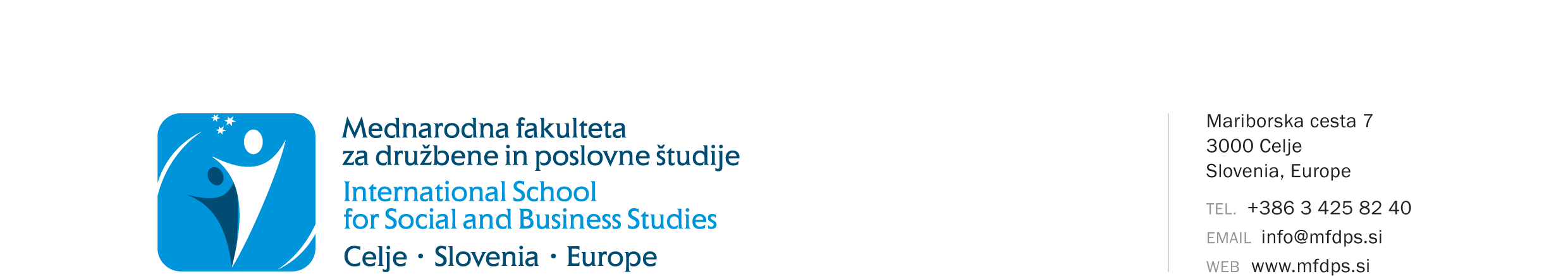 IZJAVA za PONOVNI VPIS V LETNIK (za študijsko leto 2020/2021)Način študija ostaja enak kot v zadnjem letu vpisa.IZJAVAPodpisani/a izjavljam, da želim v študijskem letu 2020/2021 izkoristiti pravico do ponavljanja letnika. S podpisom tega obrazca izjavljam, da sem seznanjen/a s pogoji koriščenja ponovnega vpisa. V  času študija še nisem ponavljal/a letnika ali spremenil/a študijskega programa ali smeri zaradi neizpolnjevanja obveznosti v prejšnji smeri ali študijskem programu.Hkrati izjavljam, da sem seznanjen/a in se s podpisom strinjam s spremembami vpisanega študijskega programa.Spremembe študijskega programa:Ekonomija v sodobni družbi, je sprejel Senat MFDPŠ na 85. seji, dne, 25. 1. 2017 (Sklep št. 3.1.2);Poslovanje v sodobni družbi, je sprejel Senat MFDPŠ na 85. seji, dne, 25. 1. 2017 (Sklep št. 3.1.1);Management znanja, je sprejel Senat MFDPŠ na 87 seji, dne, 22. 3. 2017 (Sklep št. 4.1);Vodenje in kakovost v izobraževanju, je sprejel Senat MFDPŠ na 87. seji, dne, 22. 3. 2017 (Sklep št. 4.2);Management znanja – doktorski študij, je sprejel Senat MFDPŠ na 87. seji, dne 22. 3. 2017 (Sklep št . 4.3).
Podpisani/a v skladu z določili Zakona o varstvu osebnih podatkov (Uradni list RS, št. 94/2007, ZVOP-1-UPB1) in v skladu s Splošno uredbo o varovanju podatkov (GDPR) soglašam in dovoljujem, da se moji osebni podatki hranijo, obdelujejo, posredujejo in uporabljajo izključno za potrebe ter zakonsko določene obveznosti MFDPŠ ter za vpis v knjižnico MFDPŠ in koriščenje uslug knjižničnega sistema, z namenom statistične obdelave, kontaktiranja, informiranja ter neposrednih trženjskih akcij, in sicer brezplačno preko poštnih storitev, elektronske pošte, SMS in MMS sporočil ter glasovnih in video klicev ter socialnih omrežij. Podpisani/a izjavljam, da dajem MFDPŠ, avtorizacijo za uporabo in/ali objavo fotografij in video posnetkov za lastno promocijo, v različnih medijih (npr. spletna stran, Facebook, blog, tiskani mediji, Instagram itd.…). MFDPŠ zagotavlja uporabo fotografij/posnetkov zgolj v navedene namene in nikoli v osebno škodo ali žalitev fotografirane/posnete osebe. MFDPŠ se zavezuje, da mojih osebnih podatkov ne bo posredovala oglaševalcem za namene izvajanja njihovih neposrednih trženjskih in prodajnih akcij.Podpisani/a se s podpisom zavezujem, da bom plačal/a šolnino za študij (v primeru, da je šolnina za študij predvidena) v skladu z veljavnim Cenikom storitev MFDPŠ ter vse ostale obveznosti oz. račune, izstavljene s strani fakultete. Študentu/ki se v primeru neplačil onemogoči uporabo storitev fakultete.Podpisani jamčim za resničnost podatkov, navedenih na tem evidenčnem listu.Na osnovi pravočasne Izjave za ponovni vpis v letnik in ob izpolnjevanju pogojev za ponavljanje boste študenti 
k vpisu povabljeni po 11. septembru 2020 in najkasneje do 30. septembra 2020.Ime in priimek:Vpisna številka študenta/ke:Naslov:Pošta in kraj:Elektronski naslov:Študijski program:Način študija:redniredniizredniNazadnje vpisan letnik študija:letnikletnikZadnje vpisano študijsko leto:Kraj, datum:Podpis študenta/ke: